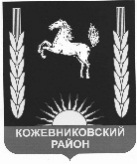 АДМИНИСТРАЦИЯ    кожевниковского   районаПОСТАНОВЛЕНИЕ________________                                                                                                                                         №_______с. Кожевниково   Кожевниковского района   Томской областиО внесении изменений в постановления  Администрации  Кожевниковского района  от 07.11.2013 № 995,  от 28.11.2013 № 1027, от  30.12.2013 № 1148, от 20.01.2014 № 22,  от 31.01.2014 № 60О внесении изменений в постановления  Администрации  Кожевниковского района  от 07.11.2013 № 995,  от 28.11.2013 № 1027, от  30.12.2013 № 1148, от 20.01.2014 № 22,  от 31.01.2014 № 60В  связи с кадровыми изменениями,ПОСТАНОВЛЯЮ:1.  Внести   в постановление Администрации Кожевниковского района   от 07.11.2013 № 995 «Об утверждении Положения о политике Администрации Кожевниковского района в области обработки и защиты персональных данных», в постановление Администрации Кожевниковского района  от 28.11.2013 № 1027 «Об утверждении правил  обработки персональных данных, устанавливающих процедуры, направленные на выявление  и предотвращение нарушений законодательства Российской Федерации  в сфере персональных данных, а также определяющих для каждой цели  обработки персональных данных содержание  обрабатываемых персональных данных, категории субъектов, персональные данные  которых   обрабатываются, сроки их обработки и хранения, порядок  уничтожения при достижении целей  обработки или при наступлении иных законных оснований, в Администрации Кожевниковского района»,  в постановление Администрации Кожевниковского района от 30.12.2013 № 1148 «Об утверждении Положения о защите персональных данных, обрабатываемых в информационных системах персональных данных Администрации Кожевниковского района», в постановление Администрации Кожевниковского района от 20.01.2014 № 22 «Об утверждении Положения о защите, хранении, обработке и передачи персональных данных работников Администрации Кожевниковского района», в постановление Администрации Кожевниковского района  от 31.01.2014 № 60 «Об утверждении Положения, устанавливающего порядок обработки персональных данных работников Администрации Кожевниковского района, а также их права и обязанности в области персональных данных»,  изменения в следующей редакции:«Контроль за исполнением настоящего постановления возложить на управляющего делами Администрации Кожевниковского района Бирюкову И.А.»2. Пункты в редакции «Контроль за исполнением настоящего постановления  возложить на заместителя Главы Кожевниковского района по управлению делами Администрации Кожевниковского района  Листкову Н.С.» признать утратившими силу.3. Разместить постановление  на официальном сайте муниципального образования Кожевниковский район.4. Постановление  вступает в силу с даты его подписания.И. А. Бирюкова 838244 (22345)В  связи с кадровыми изменениями,ПОСТАНОВЛЯЮ:1.  Внести   в постановление Администрации Кожевниковского района   от 07.11.2013 № 995 «Об утверждении Положения о политике Администрации Кожевниковского района в области обработки и защиты персональных данных», в постановление Администрации Кожевниковского района  от 28.11.2013 № 1027 «Об утверждении правил  обработки персональных данных, устанавливающих процедуры, направленные на выявление  и предотвращение нарушений законодательства Российской Федерации  в сфере персональных данных, а также определяющих для каждой цели  обработки персональных данных содержание  обрабатываемых персональных данных, категории субъектов, персональные данные  которых   обрабатываются, сроки их обработки и хранения, порядок  уничтожения при достижении целей  обработки или при наступлении иных законных оснований, в Администрации Кожевниковского района»,  в постановление Администрации Кожевниковского района от 30.12.2013 № 1148 «Об утверждении Положения о защите персональных данных, обрабатываемых в информационных системах персональных данных Администрации Кожевниковского района», в постановление Администрации Кожевниковского района от 20.01.2014 № 22 «Об утверждении Положения о защите, хранении, обработке и передачи персональных данных работников Администрации Кожевниковского района», в постановление Администрации Кожевниковского района  от 31.01.2014 № 60 «Об утверждении Положения, устанавливающего порядок обработки персональных данных работников Администрации Кожевниковского района, а также их права и обязанности в области персональных данных»,  изменения в следующей редакции:«Контроль за исполнением настоящего постановления возложить на управляющего делами Администрации Кожевниковского района Бирюкову И.А.»2. Пункты в редакции «Контроль за исполнением настоящего постановления  возложить на заместителя Главы Кожевниковского района по управлению делами Администрации Кожевниковского района  Листкову Н.С.» признать утратившими силу.3. Разместить постановление  на официальном сайте муниципального образования Кожевниковский район.4. Постановление  вступает в силу с даты его подписания.И. А. Бирюкова 838244 (22345)